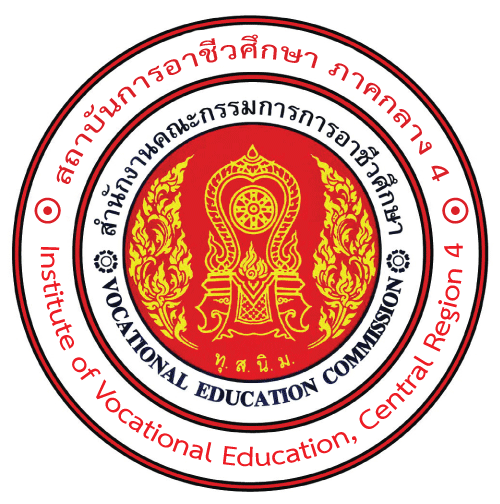 สถาบันการอาชีวศึกษาภาคกลาง 4INSTITUTE OF VOCATIONAL EDUCATION, CENTRAL REGION 4 แบบคำร้องขอขึ้นทะเบียนบัณฑิต								      วันที่……………………………………………………… 		ข้าพเจ้า (นาย/นาง/นางสาว)..........................................................................................................................................              รหัสประจำตัวนักศึกษา…………………………………………………………เลขประจำตัวประชาชน..............................................................                 ชื่อภาษาอังกฤษ (Mr./Miss./Mrs./Etc.) ..........................................................................................................................................              นามสกุลภาษาอังกฤษ.......................................................................................................................................................................วิทยาลัย.........................................................................................สาขาวิชา.....................................................................................วัน/เดือน/ปีเกิด (ภาษาไทย)...............................................วัน/เดือน/ปีเกิด (อังกฤษ).....................................................................ที่อยู่ปัจจุบัน (ภาษาไทย) เลขที่......................หมู่..................ซอย.......................ถนน……………………...............................................ตำบล/แขวง.............................................................อำเภอ/เขต......................................จังหวัด………………………….........................รหัสไปรษณีย์.....................โทรศัพท์ (บ้าน).........................................โทรศัพท์มือถือ (ที่สามารถติดต่อได้).....................................E-mail………………………………………………………………………………… 	ข้าพเจ้าขอขึ้นทะเบียนบัณฑิตเนื่องจาก สอบได้ครบทุกวิชาตามหลักสูตรแล้ว และสภาสถาบันการอาชีวศึกษาภาคกลาง 4 ได้อนุมัติให้สำเร็จการศึกษาในภาคเรียนที่  1  2  ฤดูร้อน ประจำปีการศึกษา.........................							            ลงชื่อ....................................................... 							                 (........................................................) 									            นักศึกษา สำหรับนักศึกษา (เมื่อมาติดต่อรับใบแสดงผลการศึกษา)   ข้าพเจ้าได้รับหนังสือสำคัญรับรองการอนุมัติปริญญาฯ แล้ว            ลงชื่อ.......................................................                  (........................................................) 	                    นักศึกษา                     ........../...................../............สำหรับให้นักศึกษากรอกที่อยู่ส่งเอกสารพิธีพระราชทานปริญญาบัตร   รหัสนักศึกษา..........................................................................   ชื่อ......................................นามสกุล.......................................   บ้านเลขที่..............หมู่........ซอย.............................................   ถนน.............................ตำบล/แขวง.......................................   อำเภอ/เขต...............................จังหวัด...................................   รหัสไปรษณีย์....................................